PEDIDO DE INFORMAÇÕES nº 102/2018Considerando que são os próprios moradores que limpam e cuidam da “área verde” localizada na Rua Lucas Mourão da Silva, na Vila Nova Aliança; eConsiderando que a Prefeitura Municipal multou dois munícipes por terem colocado uma cerca próxima ao lago, para proteção das crianças, e por terem colocado um banco para o lazer dos moradores,REQUEREMOS à Excelentíssima   desta ,  e    , cumpridas as  , seja encaminhado ao   Municipal de Jacareí o   de :A “área verde” localizada na Rua Lucas Mourão da Silva é pertencente à Prefeitura Municipal?Em caso positivo, a Prefeitura possui algum projeto de melhoria para o referido local?Em caso negativo, a referida “área verde” pertence a quem?Anexando fotos do local e ao  de , subscrevemos. das , 6 de junho de 2018.PAULINHO DO ESPORTEVereador – PSD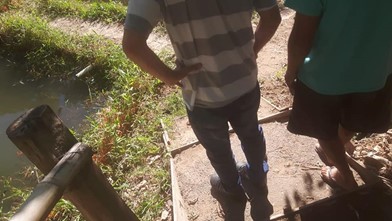 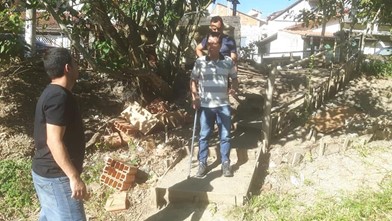 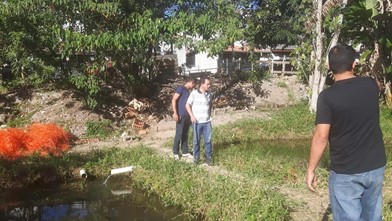 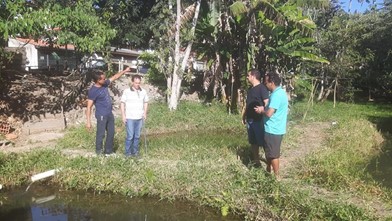 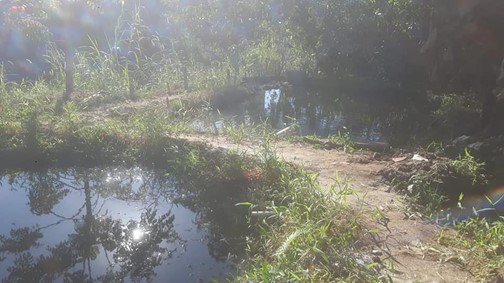 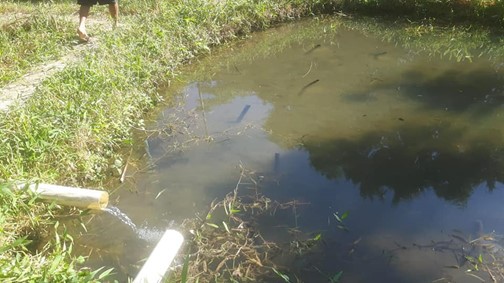 :Requer informações acerca de “área verde” localizada na Rua Lucas Mourão da Silva, na Vila Nova Aliança.